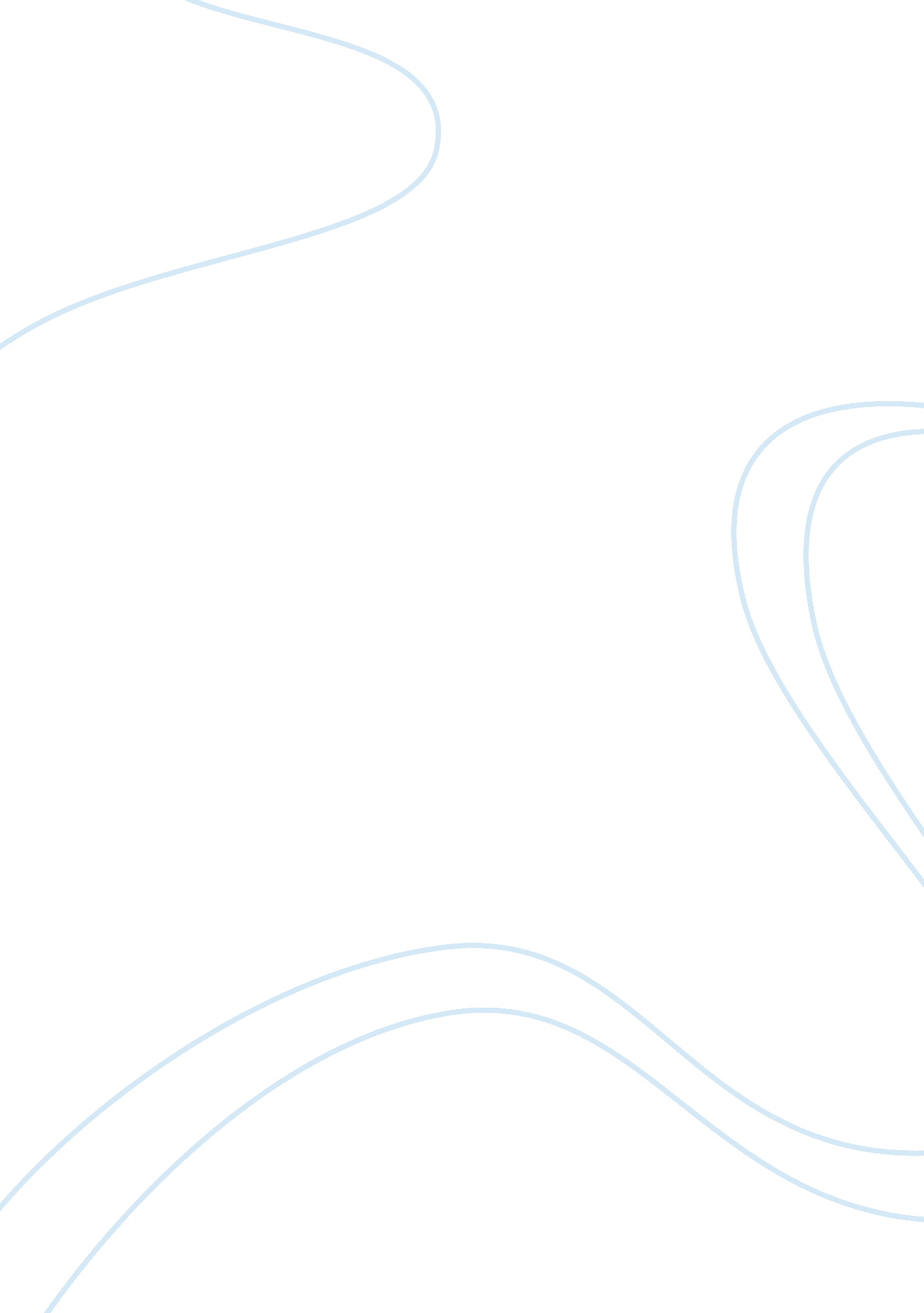 Company name: gilligan inc.Business, Company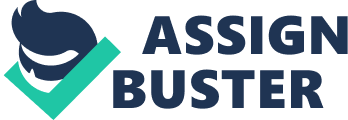 Company name: Gilligan Inc. Goods: A. Ipad 1. The New Ipad * Model Number: A1403 (EMC 2499) 2. Ipad 2 * Model Number: A1397 (EMC 2424) 1. Product descriptions (The New Ipad) The iPad 3rd Generation (Wi-Fi/Cellular, CDMA - Verizon/A-GPS, A1403) which some may choose to refer to as the " iPad 3 is a tablet computer for the web, e-mail, photos, video, music, gaming and more. The iPad 3rd Gen line is significantly more powerful and the focus has shifted more substantially from consuming content to creating it. This specific iPad 3rd Gen model also supports 4G LTE connectivity (700 MHz). Battery life is reportedly 10 hours " surfing the web on Wi-Fi, watching video, or listening to music" and 9 hours surfing the web using cellular data. Price: $499. 00 2. Product descriptions and price (Ipad 2) Along with its Wi-Fi only and GSM-equipped contemporaries, the iPad 2 (Wi-Fi/CDMA/A-GPS) was proclaimed to be the start of a " post PC". It is equipped with a 9. 7-inch (1024x768, 132 ppi) multi-touch " glossy" LED-backlit IPS display and runs a version of the same iOS operating system that powers the iPhone and iPod touch models. As a result it is compatible with thousands of iPad-specific apps as well as most apps for the iPhone/iPod touch, but not Mac OS X apps. Price: $399. 00. B. The IMac 3. MacBook Air * Model Number: A1466 (EMC 2559) 4. MacBook Pro * Model Number: A1286 (EMC 2556*) 5. Mac Mini * Model Number: A1347 (EMC 2442) 6. Mac pro * Model Number: A1289 (EMC 2314) 3. Product descriptions and price (Mac Book Air) The Apple MacBook Air " Core i7" 2. 0 13" features a 22-nm " Ivy Bridge" 2. 0 GHz Intel " Core i7" processor (3667U) with two independent processor " cores" on a single chip, a 3 MB shared level 3 cache, 4 GB of onboard 1600 MHz DDR3L SDRAM, 256 GB of flash storage, and an " integrated" Intel HD Graphics 4000 graphics processor that shares system memory. This all is packed in a razor thin (0. 11-0. 68 inch), 2. 96 pound, aluminum case with an integrated 720p " Face Time HD" webcam, a backlit full-size keyboard and a 13. 3" widescreen TFT LED backlit active-matrix " glossy" display (1440x900 native resolution). Connectivity includes 802. 11a/b/g/n Wi-Fi, Bluetooth 4. 0, analog audio out, a " Thunderbolt" port, two USB 3. 0 ports, and an SDXC-capable SD card slot. Price: 11 inch $999 and 13 inch from 1199. 00 4. Product descriptions and price (MacBook Pro) The MacBook Pro " Core i7" 2. 7 15-Inch technically is a configuration of the MacBook Pro " Core i7" 2. 6 15-Inch, but also is documented as a separate model for reader convenience. Other than processor, these two models are identical. The MacBook Pro with four independent processor cores on a single silicon chip, an 8 MB shared level 3 cache, 8 GB of 1600 MHz DDR3L SDRAM (PC3-12800) installed in pairs (two 4 GB modules), a 750 GB Serial ATA (5400 RPM) hard drive, an 8X DL " SuperDrive", dual graphics processors a NVIDIA GeForce GT 650M with 1 GB of dedicated GDDR5 memory and an " integrated" Intel HD Graphics 4000 graphics processor that shares system memory, as well as an integrated 720p Face Time HD webcam. Price: 13 inch from 1, 900. 00, 15 inch from 1, 799. 00 5. Product descriptions and price (Mac Mini) The Apple Mac mini Core i5 2. 5 features a 32-nm Sandy Bridge 2. 5 GHz Intel " Core i5" (2520M) processor with two independent processor " cores" on a single chip, a 3 MB shared level 3 cache, 4 GB of 1333 MHz DDR3 SDRAM (PC3-10600) memory, a 500 GB hard drive, and AMD Radeon HD 6630M graphics with 256 MB of dedicated GDDR5 memory. Connectivity includes a Fire wire " 800" port, four USB 2. 0 ports, combined " audio line in (digital/analog)" and combined " audio line out/headphone (digital/analog)" minijacks, a 10/100/1000Base-T Gigabit Ethernet port, 802. 11a/b/g/n Wi-Fi, and Bluetooth 4. 0, an SDXC card slot and an HDMI port as well as a new " Thunderbolt" port that is backwards compatible with Mini DisplayPort and likewise supports an external display at 2560x1600 and passes an audio signal as well. Thunderbolt also supports other peripherals that use the Thunderbolt standard which provides up to 10 Gbps of bandwidth in both directions. Price: $599. 00 6. Product descriptions and price (Mac Pro) The Mac Pro " Twelve Core" 3. 06 Server is powered by two 3. 06 GHz Six Core 32-nm Xeon X5675 processors with a dedicated 256k of level 2 cache for each core and 12 MB of " fully shared" level 3 cache per processor. By default, it is configured with 8 GB of 1333 MHz DDR3 ECC SDRAM, two 1 TB (7200 RPM, 32 MB cache) 3Gb/s Serial ATA hard drives, an 18X dual-layer " SuperDrive" and an ATI Radeon HD 5770 graphics card with 1 GB of GDDR5 memory. Expansion includes two external 5. 25" " optical" bays, four internal 3. 5" " cable-free, direct attach" hard drive bays (three free by default), and four 2. 0 slots. Ports include five USB 2. 0 ports, four Fire wire " 800" ports, dual Gigabit Ethernet, two Mini DisplayPort and a dual-link DVI port, among others. AirPort Extreme (802. 11a/b/g/n) and Bluetooth 2. 1+EDR are standard. Price: $1, 199 c. IPod 7. IPod Shuffle * Model Number: A1204 (EMC 2125) 8. IPod Nano * Model Number: A1446 (EMC Pending) 9. IPod touch * Model Number: A1421 10. IPod Classic * Model Number: A1238 (EMC 2173) 11. Apple TV * Model Number: A1427 (EMC 2528) 7. Product descriptions and price (IPod Shuffle) The iPod shuffle 4th Generation models are identical to the previous iPod shuffle 4th Generation models, except for color options and operating system support. Like its predecessor, it has both " clickable ring buttons" for navigation as well as a Voiceover button on top. The Voiceover functionality reads the name of songs, artists and playlists as well as " Genius Mixes" out loud. The housing is available in eight colors dark gray slate and silver as well as purple, pink, yellow, green, blue, and red, which have white control rings. Regardless of color, all models have 2 GB of internal storage capable of holding approximately 500 songs. Apple estimates " up to" 15 hours of battery life. Price: $49. 00 8. Product descriptions and price (IPod Nano) The iPod Nano features a 2. 5" color TFT display and 16 GB of flash storage in an aluminum housing offered in eight colors -- dark gray " slate," silver, purple, pink, yellow, green, blue, and red -- with either a black or white glass front (black for the slate configuration and white for the others). It resembles a " mini iPod touch" and likewise has a " home" button; supports a multi-touch interface, and runs an iOS-inspired operating system but it cannot run iOS applications. Other features include H. 264 video playback support (720x576), Bluetooth 4. 0 for use with Bluetooth-enabled headphones, speakers, and compatible car stereos, an integrated pedometer, and FM radio with live pause functionality as well as Nike iPod, Voiceover, and " Shake to Shuffle" support. It does not have a microphone, speaker, or camera. The 16 GB of flash memory is capable of holding roughly 4000 songs or 14, 000 photos, respectively, and Apple estimates that battery life is " up to" 30 hours of music playback or 3. 5 hours of video playback when fully charged. Price: $149. 00 9. Product descriptions and price (IPod touch) The iPod touch (5th Gen) has a 4 diagonal widescreen multi-touch IPS retina display with a 1136x640 native resolution 326 ppi, dual cameras a 5 megapixel rear iSight camera with LED flash that can shoot 1080p video and a front-facing 1. 2 megapixel Face Time HD 720p camera and support for Bluetooth 4. 0, 802. 11n Wi-Fi both the 2. 4 GHz and 5 GHz frequencies, Siri, and Airplay in addition to the expected music, photo, video playback, and iOS app functionality. It is also is powered by a dual-core A5 processor, likely has 512 MB of RAM and has 32 GB or 64 GB of flash storage. Battery life is an Apple-estimated 40 hours of music playback and 8 hours of video playback. Price: $ 299. 00 10. Product descriptions and price (IPod Classic) The Apple iPod classic was equipped with a 120 GB 4200 RPM ATA-66 hard drive capable of supporting up to 30, 000 songs in 128-Kbps AAC format or up to 150 hours of video. Apple upgraded the hard drive to 160 GB increasing the capacity to 40, 000 songs or 200 hours of video and adding support for " Genius Mixes" via a software patch on September 28, 2009, but it otherwise essentially is identical (some refer to this configuration as the " 3rd Generation" iPod classic or the 8th Generation iPod). However, the iPod classic models do offer modestly improved battery life compared to the " original" 80 GB model that was replaced -- 36 hours of music and 6 hours of video (the previous " original" 160 GB model provided greater battery life, 40 hours of music and 7 hours of video). Price: $249 11. Product descriptions and price (Apple TV) Apple TV makes it easy to rent or purchase movies and TV shows from Apple as well as stream or mirror movies, shows, photos and other content from an iPod, iPhone or iPad as well as from a Mac or PC. It has built-in support for I Cloud, Netflix, YouTube and Flickr along with other services. It is powered by a single core 32 nm Apple A5 processor and runs a variant of the iOS that powers the iPhone, iPod touch and iPad models, although it does not formally run the iOS and cannot run iOS applications either. Connectivity includes HDMI, optical audio, 10/100Base-T Ethernet, and a single Micro-USB port " for service and diagnostics" (and hacking) as well as 802. 11a/b/g/n wireless networking. Price: $99. 00 C. Iphone 12. Iphone 4 * Model Number: A1349 (EMC 2422) 13. Iphone 4S * Model Number: A1387 (EMC 2430) 14. Iphone 5 * Model Number: A1249 (EMC 2610*) 12. Product descriptions and price (Iphone 4) It has dual cameras a 5 megapixel HD video/still camera (720p at 30 FPS) with a backside illuminated sensor, a 5X digital zoom, and an LED flash on the rear and a VGA quality video/still camera on the front designed for video conferencing over a Wi-Fi network with Apple's included " Face Time" application. It has dual noise-cancelling microphones also. It is powered by an " Apple A4" processor of unspecified speed, has 512 MB of RAM, and has 8 GB, 16 GB, or 32 GB of internal storage (8 GB configuration introduced October 4, 2011). Network support includes UMTS/HSDPA/HSUPA (850, 900, 1900, 2100 MHz) and GSM/EDGE (850, 900, 1800, 1900 MHz). 802. 11g/n and Bluetooth 2. 1+EDR are supported as well. Price: $450. 00 13. Product descriptions and price (Iphone 4S) The iPhone 4S also has dual cameras an 8 megapixel HD video/still camera (1080p at 30 FPS) with a backside illuminated sensor, and an LED flash on the rear and a VGA quality video/still camera on the front designed for video conferencing over a Wi-Fi network with Apple's included " Face Time" application. It is powered by a dual-core " Apple A5" processor, has 512 MB of RAM, and has 16 GB, 32 GB, or 64 GB of internal storage. the iPhone 4S provides " up to" 40 hours of audio playback, 14 hours of talk time on 2G, 8 hours of talk time on 3G, 6 hours of Internet use on 3G, 9 hours of Internet use on Wi-Fi, 10 hours of video playback and 200 hours of standby time. Price: $599. 00 14. Product descriptions and price (Iphone 5) The iPhone 5 models, regardless of network compatibility, have a 4" diagonal widescreen multi-touch IPS LED-backlit 1136x640 native resolution (326 ppi) " retina display," dual cameras a rear 8 megapixel, 1080p iSight camera and a front 1. 2 megapixel, 720p Face Time HD camera, and 4G/LTE support, all packed in an aluminum body case with a glass front that is a mere 0. 30 of an inch thick. The iPhone 5 is powered by a 1. 3 GHz dual core Apple A6 processor, has 1 GB of RAM and 16 GB, 32 GB, or 64 GB of flash storage. It also supports both 2. 4 GHz and 5 GHz 802. 11n Wi-Fi and Bluetooth 4. 0 as well as packs three noise canceling microphones, a bottom-mounted headphone jack, and a new USB 2. 0-based Lightning port for connectivity. Apple estimates that the iPhone 5 models provide " up to" 40 hours of audio playback, 8 hours of talk time on 3G, 8 hours of Internet use on 3G, 8 hours of Internet use on 4G/LTE, 10 hours of Internet use on Wi-Fi, 10 hours of video playback and 225 hours of standby time. Price: $699. 00 Services: 1. Mac App Store The Mac App Store is a digital distribution platform for Mac OS X applications. It is developed by Apple Inc. The platform was announced on October 20, 2010, at Apple's " Back to the Mac" event. Apple began accepting app submissions from registered developers on November 3, 2010 in preparation for its launch. 2. iOS App Store The Apple App Store is a digital application distribution platform for iOS developed and maintained by Apple Inc. The service allows users to browse and download applications from the iTunes Store that were developed with the iOS SDK published through Apple Inc. Depending on the application, they are available either for free or at a cost. The applications can be downloaded directly to a target device, or downloaded onto a personal computer or Macintosh via iTunes. 30 percent of revenue from the store goes to Apple, and 70 percent goes to the producer of the app. 3. iBooks The iBook store is an ePub content sales and delivery system that delivers e-books to any iOS device) running iOS 4. x — 6. x. The iBooks shelf turns around to reveal the iBook store. From here users can purchase various books from Apple. IBooks can sync between devices, so one could start reading a book on one device and continue from where one left-off on another. 4. iCloud iCloud service allows users to store data such as music and iOS applications on remote computer servers for download to multiple devices such as iOS-based devices running iOS 5 or later, and personal computers running OS X 10. 7. 2 Lion or later, or Microsoft Windows. It also replaces Apple's Mobile Me service, acting as a data syncing center for email, contacts, calendars, bookmarks, notes, iWork documents, and other data. The service also allows users to wirelessly back-up their iOS devices to iCloud instead manually doing so using iTunes. 5. ITunes The iTunes Store is a software-based online digital media store operated by Apple Inc. as the iTunes Music Store, and has been the most popular music vendor in the United States since April 2008, and the most popular music vendor in the world since February 24, 2010. It now offers over 28 million songs, videos and apps. The iTunes store had sold 16 billion songs. List of Employees 1. Aaron Smith Address: 24 Sussex Dr, Ottawa, ON, K1A 0A3 Salary: $200, 000 Position title: CEO (Store Manager) 2. Abbey Brown Address: 2202 Kipling Avenue, Toronto, Ontario, M9W 3Z9 Salary: $150, 000 Position title: (Chief Financial Officer) 3. Adeline Wilson Address: 1001 Whiskey Cove Road, Ocean Falls, BC V0T 1P0 Salary: $120, 000 Position title: Chief Communication Specialist 4. Adam Patel Address: Via Miguel de Cervantes, 138, 85050-Brienza PZ Salary: $100, 000 Position title: Marketing Consultant 5. Addison Martin Address: 2547 Yonge Street, Toronto, ON M4W 1J7 Salary: $100, 000 Position title: Human Resources Advisor 6. Adolph Taylor Address: 2032 Robson St, Vancouver, BC V6B 3K9 Salary: $100, 000 Position title: Legal Advisor 7. Aidan Campbell Address: 3967 Boulevard Ste-GeneviÃ¨ve, Chicoutimi, QC G7G 2S4 Salary: $60, 000 Position title: Sales Rep. 1 8. Angelina Thompson Address: 3269 5th Avenue, Donnelly, AB T0H 1G0 Salary: $60, 000 Position title: Sales Rep 2 9. Anthony jones Address: 4903 Manitoba Street, Brace Bridge, ON P1L 2B7 Salary: $60, 000 Position title: Customer representative 10. Ross C. Bailey Address: 2280 Gordon Street, San Bernardino, CA 92401 Salary: $60, 000 Position title: Customer representative 2 Citations " Apple Support Communities." How to Tell Which Version of Ipad I...:. N. p., n. d. Web. 29 Sept. 2012. . " How to Identify IMac Models." How to Identify IMac Models. N. p., n. d. Web. 29 Sept. 2012. . " IPod Shuffle 3rd Gen 4 GB Specs (iPod Shuffle 3rd Gen, MB867LL/A*, A1271, 2262) @ EveryiPod. com." IPod Shuffle 3rd Gen 4 GB Specs (iPod Shuffle 3rd Gen, MB867LL/A*, A1271, 2262) @ EveryiPod. com. N. p., n. d. Web. 